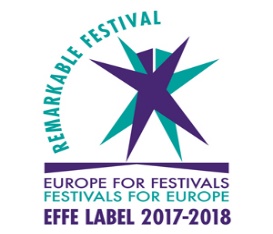 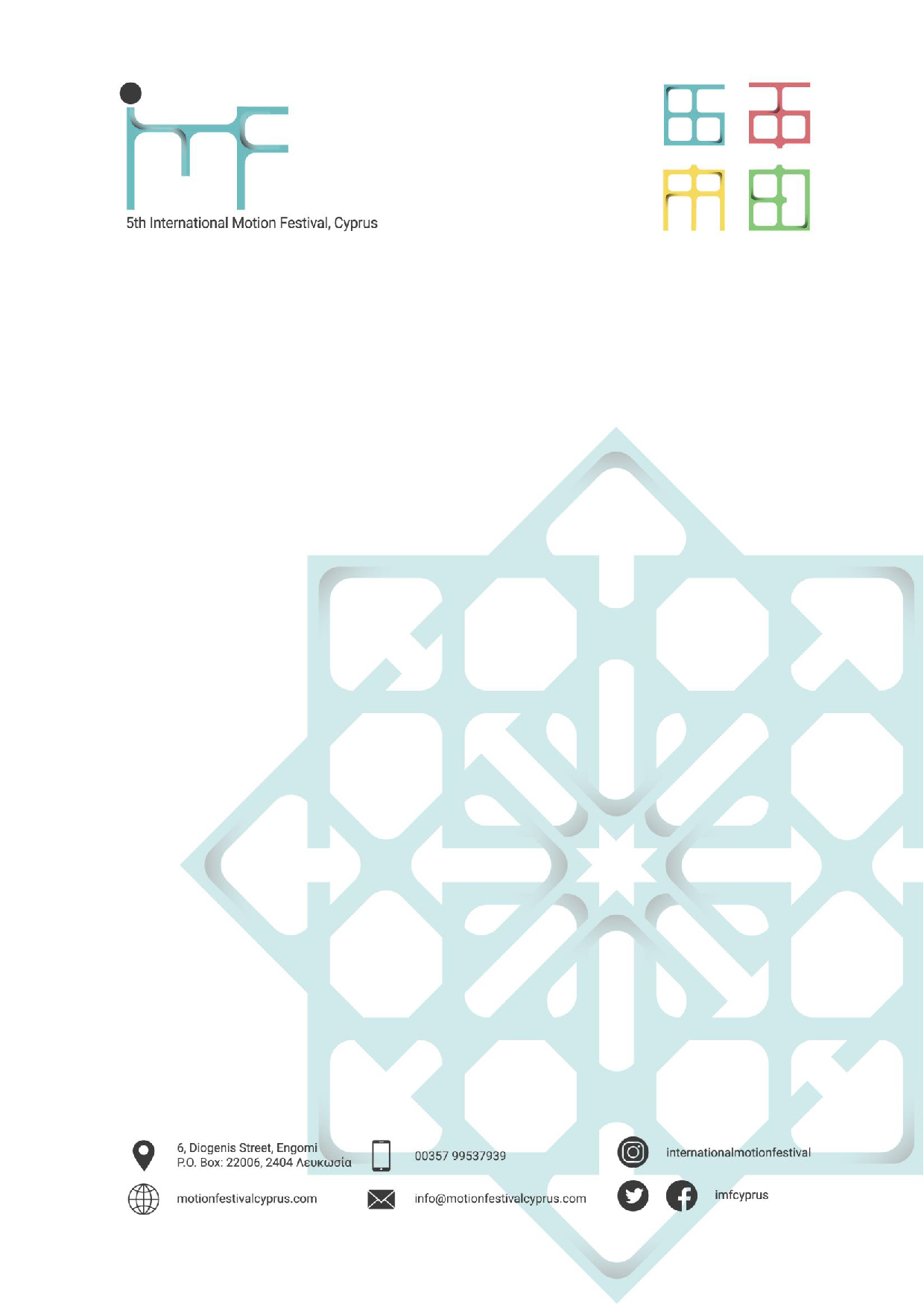 You must attend a Volunteer Orientation meeting; you will be notified of available date/time/location.Notes/Requests to the Volunteer Coordinator:Please return this completed form to: info@motionfestivalcyprus.comFor more information, please contact e-mail address above.*for those living abroad please be reminded that you can use the Erasmus Internship Program to fund your travelling expenses and accommodation. 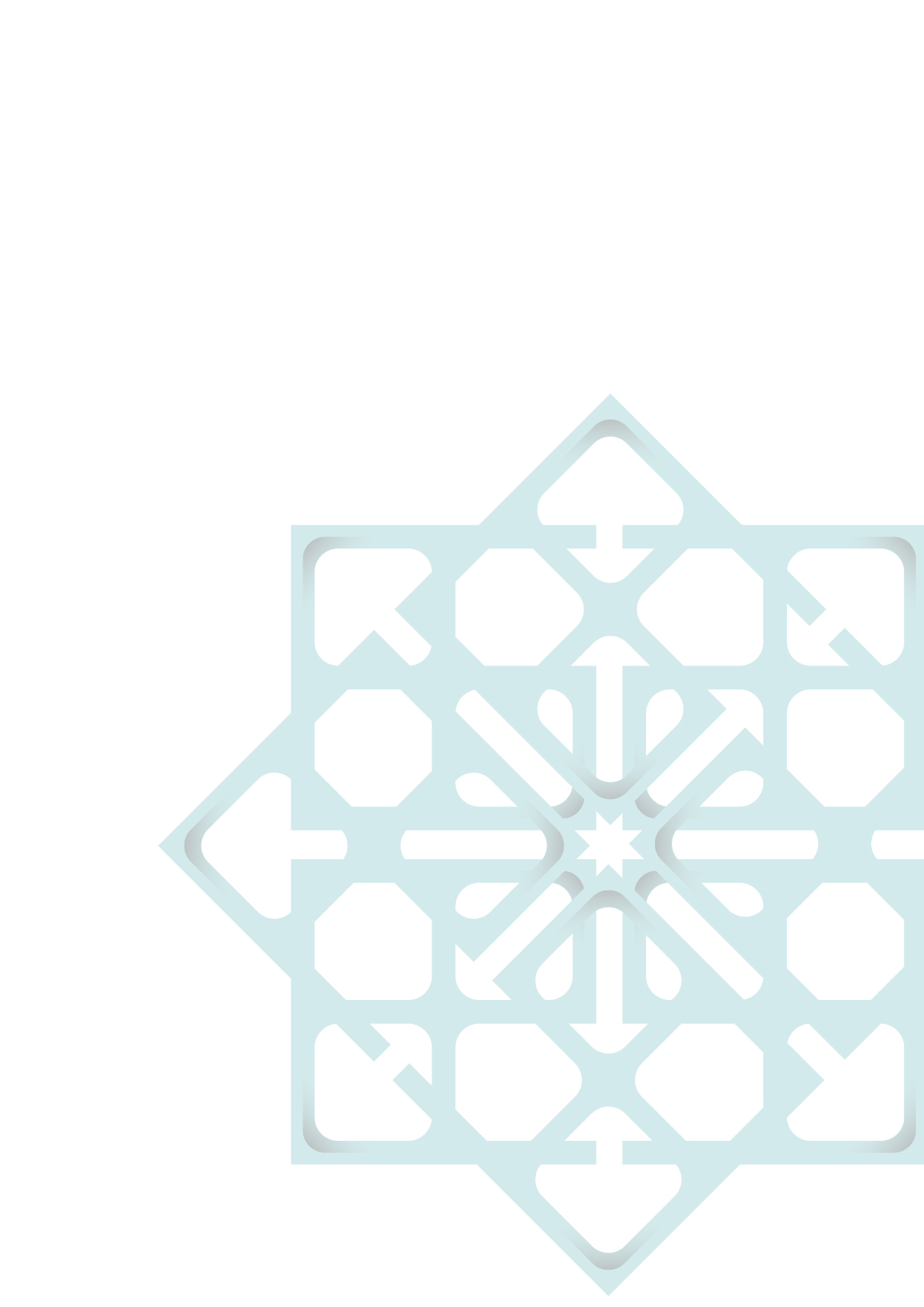 All applications must be latest February 10, 2019 to be considered. URBAN EMPTINESS NICOSIA DECEMBER 1-10th, 2017 All applications must be latest February 10, 2019 to be considered. URBAN EMPTINESS NICOSIA DECEMBER 1-10th, 2017 All applications must be latest February 10, 2019 to be considered. URBAN EMPTINESS NICOSIA DECEMBER 1-10th, 2017 All applications must be latest February 10, 2019 to be considered. URBAN EMPTINESS NICOSIA DECEMBER 1-10th, 2017 All applications must be latest February 10, 2019 to be considered. URBAN EMPTINESS NICOSIA DECEMBER 1-10th, 2017 Volunteer Application	Volunteer Application	Volunteer Application	Volunteer Application	Volunteer Application	NTERNATIONAL MOTION FESTIVALMAY 6-9th, 2019 NTERNATIONAL MOTION FESTIVALMAY 6-9th, 2019 NTERNATIONAL MOTION FESTIVALMAY 6-9th, 2019 NTERNATIONAL MOTION FESTIVALMAY 6-9th, 2019 NTERNATIONAL MOTION FESTIVALMAY 6-9th, 2019 Personal InformationPersonal InformationPersonal InformationPersonal InformationPersonal InformationName:Name:Name:Referred by: Address:Address:Address:Phone (cell):Phone (days):Do you have a valid driver’s license?YES  NOE-mail Address:E-mail Address:E-mail Address:Do you have a valid driver’s license?YES  NOEmergency Contact Name:Emergency Contact Name:Emergency Contact Name:Do you have a valid driver’s license?YES  NOStatus (check one):Status (check one):Status (check one):Status (check one):Status (check one):Employed - What's your occupation?:Retired - What was your occupation?:Student - What school do you attend?:Skills, Abilities, and PreferencesSkills, Abilities, and PreferencesSkills, Abilities, and PreferencesSkills, Abilities, and PreferencesSkills, Abilities, and PreferencesAvailable for the International Motion Festival 6-9 May 2019 ?Available for the International Motion Festival 6-9 May 2019 ?Available for the International Motion Festival 6-9 May 2019 ?Available for the International Motion Festival 6-9 May 2019 ?Available for preparatory phase 15 April to 15 of May  2019?Available for preparatory phase 15 April to 15 of May  2019?Available for preparatory phase 15 April to 15 of May  2019?Available for preparatory phase 15 April to 15 of May  2019?Do you prefer to work: (check one or both)Do you prefer to work: (check one or both)Do you prefer to work: (check one or both)Do you prefer to work: (check one or both)Behind the Scenes  󠄄󠄄   In a Crowd 󠄄󠄄What languages do you speak fluently?What languages do you speak fluently?What languages do you speak fluently?What languages do you speak fluently?Do you have events organisation or graphic design expertise? Do you have events organisation or graphic design expertise? Do you have events organisation or graphic design expertise? Do you have events organisation or graphic design expertise? events󠄄 󠄄󠄄 graphic design󠄄 󠄄󠄄What other skills could you offer to the International Motion Festival?What other skills could you offer to the International Motion Festival?What other skills could you offer to the International Motion Festival?What other skills could you offer to the International Motion Festival?What other skills could you offer to the International Motion Festival?How did you become interested in the International Motion Festival and what prompted you to become involved as a volunteer?How did you become interested in the International Motion Festival and what prompted you to become involved as a volunteer?How did you become interested in the International Motion Festival and what prompted you to become involved as a volunteer?How did you become interested in the International Motion Festival and what prompted you to become involved as a volunteer?How did you become interested in the International Motion Festival and what prompted you to become involved as a volunteer?Previous Volunteer Experience; or Other Relevant ExperiencePrevious Volunteer Experience; or Other Relevant ExperiencePrevious Volunteer Experience; or Other Relevant ExperiencePrevious Volunteer Experience; or Other Relevant ExperiencePrevious Volunteer Experience; or Other Relevant ExperiencePlease circle the shifts below that you are available. Please have your shift selection reflect this need.Note: This is a schedule guide to assist the coordinators, not an actual schedule.Please circle the shifts below that you are available. Please have your shift selection reflect this need.Note: This is a schedule guide to assist the coordinators, not an actual schedule.Please circle the shifts below that you are available. Please have your shift selection reflect this need.Note: This is a schedule guide to assist the coordinators, not an actual schedule.Please circle the shifts below that you are available. Please have your shift selection reflect this need.Note: This is a schedule guide to assist the coordinators, not an actual schedule.Please circle the shifts below that you are available. Please have your shift selection reflect this need.Note: This is a schedule guide to assist the coordinators, not an actual schedule.Please circle the shifts below that you are available. Please have your shift selection reflect this need.Note: This is a schedule guide to assist the coordinators, not an actual schedule.Please circle the shifts below that you are available. Please have your shift selection reflect this need.Note: This is a schedule guide to assist the coordinators, not an actual schedule.Please circle the shifts below that you are available. Please have your shift selection reflect this need.Note: This is a schedule guide to assist the coordinators, not an actual schedule.MONTUESWEDSTHURSFRISATSUNMON9AM-1PM9AM-1PM9AM-1PM9AM-1PM9AM-1PM9AM-1PM9AM-1PM9AM-1PM1PM-6PM1PM-6PM1PM-6PM1PM-6PM1PM-6PM1PM-6PM1PM-6PM1PM-6PM6PM-12AM6PM-12AM6PM-12AM6PM-12AM6PM-12AM6PM-12AM6PM-12AM6PM-12AMParticipation FormI request consideration to participate as a volunteer at the International Motion Festival. The undersigned hereby assumes all responsibility and risk of personal injury, property loss or damages, and wrongful death, while acting in a volunteer capacity, and hereby agrees to release and hold harmless International Motion Festival its employees and Directors from any and all claims arising from such activity. I, the undersigned, agree that I am at least 18 years of age and have read and voluntarily signed this participation form. I am over 18 years of age, and give approval for my participation by signing below.                                                                                        Date